MERSİN BÜYÜKŞEHİR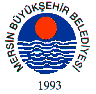 BELEDİYE MECLİSİ KARARIBirleşim Sayısı : (1)Oturum Sayısı : (1)Dönem Sayısı   : (1)Karar Tarihi    : 13/10/2014Karar Sayısı     : 523						  		  	 	  	 	Büyükşehir Belediye Meclisi 13/10/2014 Pazartesi Günü Belediye Başkanı Burhanettin KOCAMAZ başkanlığında Mersin Büyükşehir Belediyesi Kongre ve Sergi Sarayı Toplantı Salonu’nda toplandı.Gündem maddesi gereğince; Büyükşehir Belediye Meclisi’nin 08/09/2014 tarih ve  349 sayılı kararı ile İmar-Bayındırlık Komisyonu ve Çevre-Sağlık Komisyonuna müştereken havale edilen, “Mezitli İlçesi, Tece Mahallesi, 169 ada, 1 numaralı parsele ilişkin uygulama imar planı değişikliği teklifi” ile ilgili 23/09/2014 tarihli komisyon raporu katip üye tarafından okundu.KONUNUN GÖRÜŞÜLMESİ VE OYLANMASI SONUNDAMezitli İlçe Belediye Meclisi’nin 07.07.2014 Tarih ve 70 Sayılı Kararı ile kabul edilen 1/1000 ölçekli uygulama imar planı değişikliği teklifi, Mersin Büyükşehir Belediye Meclisi’nin 08.09.2014 tarih ve 349 sayılı kararıyla İmar-Bayındırlık Komisyonu ve Çevre-Sağlık Komisyonuna müştereken havale edilmiştir.İmar planı değişikliği teklifine konu edilen Mezitli İlçesi, Tece Mahallesi, 169 ada, 1 numaralı parsel 1/5000 Ölçekli Nazım İmar Planı’nda “Mevcut Konut Alanı” olarak işaretlenmiştir. 1/1000 Ölçekli Uygulama İmar Planında ise; söz konusu parsel kısmen “Ayrık Nizam E=1,60 Konut Alanı”, kısmen “Yaya Yolu”, kısmen de “Park Alanı” olarak işaretlenmiştir. Mezitli Belediye Meclisi'nin söz konusu kararında; 1/1000 ölçekli uygulama imar planı değişikliği teklifinde; söz konusu parselin 1997 yılında yürürlükte bulunan 1/1000 ölçekli uygulama imar planına göre yapılaştığı ve yine aynı yıl yapı ruhsatı alındığı, 2003 yılında yapılan imar planlarında ise söz konusu alanın “Konut Alanı, Yaya Yolu ve Park Alanı” olarak düzenlendiği; bu sebeple de mevcut yapının planlara uygunsuz hale geldiği belirtilerek, “Yeşil Alan ve Yaya Yolu”nun kaldırılarak parselin tamamının “E=1,60 Ayrık Nizam Konut Alanı” çekme mesafeleri kuzeydoğu cephesinden 10 m., diğer cephelerden 5’er m. olacak şekilde düzenlendiği belirtilmektedir.Komisyonlarımız tarafından dosya üzerinde ve ilgili mevzuat çerçevesinde yapılan incelemeler neticesinde; Mezitli Belediye Meclisi’nin 07.07.2014 tarih ve 70 sayılı kararı ile uygun görülen uygulama imar planı değişikliği teklifinin Mekânsal Planlar Yapım Yönetmeliği’nin “İmar Planı Değişiklikleri” başlıklı 26. Maddesi hükmüne aykırı nitelik taşıdığı, buna göre kaldırılan “Yeşil Alan” miktarı kadar eşdeğer başka bir yeşil alan ayrılmadığı görülmektedir. Konunun bütünlüklü revizyon plan çalışmalarında değerlendirilmesi gerekli görüldüğünden söz konusu plan değişikliği teklifinin onaylanmayarak, idaresine iadesinin uygun görüldüğüne dair komisyon raporunun kabulüne, yapılan işari oylama neticesinde mevcudun oy birliği ile karar verildi.Burhanettin KOCAMAZ		   Enver Fevzi KÖKSAL 		Ergün ÖZDEMİR       Meclis Başkanı			       Meclis Katibi	   		   Meclis Katibi